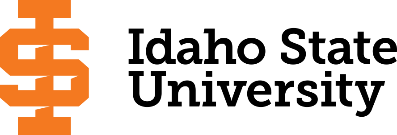     Pharmacy, Pre-Pharmacy											Page 2                                                                                                                                                     Course Subject and TitleCr. Min. Grade*GE, UU or UM**Sem. Offered**Sem. OfferedPrerequisitePrerequisiteCo-RequisiteSemester OneSemester OneSemester OneSemester OneSemester OneSemester OneSemester OneSemester OneSemester OneGE Objective 1: ENGL 1101 Writing and Rhetoric I3C-GEGEF S SuF S SuAppropriate placement scoreGE Objective 5: BIOL 1101 – Biology 1 and lab4CUM/GEUM/GEF S SuF S SuMATH 1108BIOL 1101LGE Objective 3: MATH 1143 – College Algebra3CGEGEF S SuF S SuMATH 1108 or equivalentGE Objective 6: ECON 2201 or ECON 2202 – Macro or Microeconomics3UM/GEUM/GEF S SuF S SuACAD 1104 First Year Transition2F S SuF S Su                                                                                            Total15Semester TwoSemester TwoSemester TwoSemester TwoSemester TwoSemester TwoSemester TwoSemester TwoSemester TwoGE Objective 1: ENGL 1102 Writing and Rhetoric II3C-GEGEF S SuF S SuENGL 1101 or equivalentGE Objective 3: MATH 1153 Statistical Reasoning3  CUM/GEUM/GEF S SuF S SuMATH 1108 or equivalentGE Objective 4: 3GEGEF S SuF S SuGE Objective 6:3GEGEF S SuF S SuBIOL 1102 & BIOL 1102L Biology II and lab (Optional)4  CF S SuF S SuBIOL 1101 & BIOL 1101LBIOL 1102L                                                                                            Total16Semester ThreeSemester ThreeSemester ThreeSemester ThreeSemester ThreeSemester ThreeSemester ThreeSemester ThreeSemester ThreeGE Objective 5: CHEM 1111  General Chemistry I and lab5CUM/GEUM/GEF SF SMATH 1143CHEM 1111LBIOL 3301 or 2227 Anatomy & Physiology I and lab 4CUMUMF SF SMATH 1108BIOL 3301L or BIOL 2227LMATH 1160 Applied Calculus3CUMUMF S SuF S SuMATH 1143GE Objective 2: COMM 1101 Public Speaking3GEGE                                                                                             Total15Semester FourSemester FourSemester FourSemester FourSemester FourSemester FourSemester FourSemester FourSemester FourCHEM 1112 General Chemistry II and lab5CUMUMF S SuF S SuCHEM 1111, MATH 1143CHEM 1112LBIOL 3302 or BIOL 2228 Anatomy & Physiology II and lab4CUMUMF SF SBIOL 2227BIOL 3302L or BIOL 2228LGE Objective 4:3GEGEGE Objective 7 OR 8:3GEGE                                                                                             Total15Semester FiveSemester FiveSemester FiveSemester FiveSemester FiveSemester FiveSemester FiveSemester FiveSemester FiveCHEM 3301/3303 Organic Chemistry I and lab4CUMUMFFCHEM 1112and CHEM 1112LCHEM 3303BIOL 2235 or BIOL 2221 Microbiology and lab4CUMUMF SF SCHEM 1111 and BIOL 1101BIOL 3335L or BIOL 2221LPHYS 1111 General Physics I3CUMUMFFMATH 1143GE Objective 9:3GEGEElective  Course1                                                                                              Total15Semester SixSemester SixSemester SixSemester SixSemester SixSemester SixSemester SixSemester SixSemester SixCHEM 3302/3304 Organic Chemistry II and lab4CUMUMSSCHEM 3301/3303CHEM 3304BIOL 4432 Biochemistry3CUMUMF SF SBIOL 1101, CHEM 3301BIOL 2206 & BIOL 2207 Cell Biology and lab - Elective4F SF SBIOL 1101, BIOL 1102, CHEM 1112Elective3Elective1                                                                                              Total15Semester SevenSemester SevenSemester SevenSemester SevenSemester SevenSemester SevenSemester SevenSemester SevenSemester Seven                                                                                              Total                                        Semester Eight   Semester Eight   Semester Eight   Semester Eight   Semester Eight   Semester Eight   Semester Eight   Semester Eight   Semester Eight                                                                                                 Total                                              *GE=General Education Objective, UU=Upper Division University, UM= Upper Division Major**See Course Schedule section of Course Policies page in the e-catalog (or input F, S, Su, etc.)*GE=General Education Objective, UU=Upper Division University, UM= Upper Division Major**See Course Schedule section of Course Policies page in the e-catalog (or input F, S, Su, etc.)*GE=General Education Objective, UU=Upper Division University, UM= Upper Division Major**See Course Schedule section of Course Policies page in the e-catalog (or input F, S, Su, etc.)*GE=General Education Objective, UU=Upper Division University, UM= Upper Division Major**See Course Schedule section of Course Policies page in the e-catalog (or input F, S, Su, etc.)*GE=General Education Objective, UU=Upper Division University, UM= Upper Division Major**See Course Schedule section of Course Policies page in the e-catalog (or input F, S, Su, etc.)*GE=General Education Objective, UU=Upper Division University, UM= Upper Division Major**See Course Schedule section of Course Policies page in the e-catalog (or input F, S, Su, etc.)*GE=General Education Objective, UU=Upper Division University, UM= Upper Division Major**See Course Schedule section of Course Policies page in the e-catalog (or input F, S, Su, etc.)*GE=General Education Objective, UU=Upper Division University, UM= Upper Division Major**See Course Schedule section of Course Policies page in the e-catalog (or input F, S, Su, etc.)*GE=General Education Objective, UU=Upper Division University, UM= Upper Division Major**See Course Schedule section of Course Policies page in the e-catalog (or input F, S, Su, etc.)2021-2022 Major RequirementsCRGENERAL EDUCATION OBJECTIVESSatisfy Objectives 1,2,3,4,5,6 (7 or 8) and 9GENERAL EDUCATION OBJECTIVESSatisfy Objectives 1,2,3,4,5,6 (7 or 8) and 9GENERAL EDUCATION OBJECTIVESSatisfy Objectives 1,2,3,4,5,6 (7 or 8) and 9GENERAL EDUCATION OBJECTIVESSatisfy Objectives 1,2,3,4,5,6 (7 or 8) and 936  cr. min36  cr. minMAJOR REQUIREMENTS331. Written English  (6 cr. min)                                ENGL 11011. Written English  (6 cr. min)                                ENGL 11011. Written English  (6 cr. min)                                ENGL 11011. Written English  (6 cr. min)                                ENGL 110133BIOL 1101/L Biology I and lab                              (Counted in Objective 5)BIOL 1101/L Biology I and lab                              (Counted in Objective 5)                                                                                    ENGL 1102                                                                                    ENGL 1102                                                                                    ENGL 1102                                                                                    ENGL 110233BIOL 2235/L or BIOL 2221/L Microbiology and lab42. Spoken English   (3 cr. min)                               COMM 11012. Spoken English   (3 cr. min)                               COMM 11012. Spoken English   (3 cr. min)                               COMM 11012. Spoken English   (3 cr. min)                               COMM 110133BIOL 3301/L or BIOL 2227/L Anatomy & Physiology I and lab43. Mathematics      (3 cr. min)    MATH 1153 Statistical Reasoning3. Mathematics      (3 cr. min)    MATH 1153 Statistical Reasoning3. Mathematics      (3 cr. min)    MATH 1153 Statistical Reasoning3. Mathematics      (3 cr. min)    MATH 1153 Statistical Reasoning33BIOL 3302/L or BIOL 2228/L Anatomy & Physiology II and lab44. Humanities, Fine Arts, Foreign Lang.    (2 courses; 2 categories; 6 cr. min)4. Humanities, Fine Arts, Foreign Lang.    (2 courses; 2 categories; 6 cr. min)4. Humanities, Fine Arts, Foreign Lang.    (2 courses; 2 categories; 6 cr. min)4. Humanities, Fine Arts, Foreign Lang.    (2 courses; 2 categories; 6 cr. min)4. Humanities, Fine Arts, Foreign Lang.    (2 courses; 2 categories; 6 cr. min)4. Humanities, Fine Arts, Foreign Lang.    (2 courses; 2 categories; 6 cr. min)BIOL 4432 Biochemistry3CHEM 1111/L General Chemistry I and lab        (Counted in Objective 5)CHEM 1111/L General Chemistry I and lab        (Counted in Objective 5)CHEM 1112/L General Chemistry II and lab45. Natural Sciences         (2 lectures-different course prefixes, 1 lab; 7 cr. min)5. Natural Sciences         (2 lectures-different course prefixes, 1 lab; 7 cr. min)5. Natural Sciences         (2 lectures-different course prefixes, 1 lab; 7 cr. min)5. Natural Sciences         (2 lectures-different course prefixes, 1 lab; 7 cr. min)5. Natural Sciences         (2 lectures-different course prefixes, 1 lab; 7 cr. min)5. Natural Sciences         (2 lectures-different course prefixes, 1 lab; 7 cr. min)CHEM 3301/3303 Organic Chemistry I and lab4      BIOL 1101/L Biology I and lab      BIOL 1101/L Biology I and lab      BIOL 1101/L Biology I and lab      BIOL 1101/L Biology I and lab44CHEM 3302/3304 Organic Chemistry II and lab4      CHEM 1111/L General Chemistry I and lab      CHEM 1111/L General Chemistry I and lab      CHEM 1111/L General Chemistry I and lab      CHEM 1111/L General Chemistry I and lab55ECON 2201 MacroeconomicsECON 2201 Macroeconomics   OR  ECON 2202  Microeconomics                     (Counted in Objective 6)   OR  ECON 2202  Microeconomics                     (Counted in Objective 6)6. Behavioral and Social Science        (2 courses-different prefixes; 6 cr. min)6. Behavioral and Social Science        (2 courses-different prefixes; 6 cr. min)6. Behavioral and Social Science        (2 courses-different prefixes; 6 cr. min)6. Behavioral and Social Science        (2 courses-different prefixes; 6 cr. min)6. Behavioral and Social Science        (2 courses-different prefixes; 6 cr. min)6. Behavioral and Social Science        (2 courses-different prefixes; 6 cr. min)MATH 1153 Statistical Reasoning                        (Counted in Objective 5)MATH 1153 Statistical Reasoning                        (Counted in Objective 5)     ECON 2201 Macroeconomics or ECON 2202 Microeconomics     ECON 2201 Macroeconomics or ECON 2202 Microeconomics     ECON 2201 Macroeconomics or ECON 2202 Microeconomics     ECON 2201 Macroeconomics or ECON 2202 Microeconomics33MATH 1160 Applied Calculus 3PHYS 1111 General Physics I3One Course from EITHER Objective 7 OR  8                    (1course;  3 cr. min)One Course from EITHER Objective 7 OR  8                    (1course;  3 cr. min)One Course from EITHER Objective 7 OR  8                    (1course;  3 cr. min)One Course from EITHER Objective 7 OR  8                    (1course;  3 cr. min)One Course from EITHER Objective 7 OR  8                    (1course;  3 cr. min)One Course from EITHER Objective 7 OR  8                    (1course;  3 cr. min)7. Critical Thinking7. Critical Thinking7. Critical Thinking7. Critical Thinking8. Information Literacy   8. Information Literacy   8. Information Literacy   8. Information Literacy   9. Cultural Diversity                                                             (1 course;  3 cr. min)9. Cultural Diversity                                                             (1 course;  3 cr. min)9. Cultural Diversity                                                             (1 course;  3 cr. min)9. Cultural Diversity                                                             (1 course;  3 cr. min)9. Cultural Diversity                                                             (1 course;  3 cr. min)9. Cultural Diversity                                                             (1 course;  3 cr. min)General Education Elective to reach 36 cr. min.                        (if necessary)General Education Elective to reach 36 cr. min.                        (if necessary)General Education Elective to reach 36 cr. min.                        (if necessary)General Education Elective to reach 36 cr. min.                        (if necessary)General Education Elective to reach 36 cr. min.                        (if necessary)General Education Elective to reach 36 cr. min.                        (if necessary)                                                                                                  Total GE                                                                                                  Total GE                                                                                                  Total GE                                                                                                  Total GE3939Undergraduate Catalog and GE Objectives by Catalog Year http://coursecat.isu.edu/undergraduate/programs/Undergraduate Catalog and GE Objectives by Catalog Year http://coursecat.isu.edu/undergraduate/programs/Undergraduate Catalog and GE Objectives by Catalog Year http://coursecat.isu.edu/undergraduate/programs/Undergraduate Catalog and GE Objectives by Catalog Year http://coursecat.isu.edu/undergraduate/programs/Undergraduate Catalog and GE Objectives by Catalog Year http://coursecat.isu.edu/undergraduate/programs/Undergraduate Catalog and GE Objectives by Catalog Year http://coursecat.isu.edu/undergraduate/programs/Undergraduate Catalog and GE Objectives by Catalog Year http://coursecat.isu.edu/undergraduate/programs/Undergraduate Catalog and GE Objectives by Catalog Year http://coursecat.isu.edu/undergraduate/programs/Undergraduate Catalog and GE Objectives by Catalog Year http://coursecat.isu.edu/undergraduate/programs/Undergraduate Catalog and GE Objectives by Catalog Year http://coursecat.isu.edu/undergraduate/programs/Undergraduate Catalog and GE Objectives by Catalog Year http://coursecat.isu.edu/undergraduate/programs/Undergraduate Catalog and GE Objectives by Catalog Year http://coursecat.isu.edu/undergraduate/programs/MAP Credit SummaryMAP Credit SummaryMAP Credit SummaryMAP Credit SummaryCRCRMajor Major Major Major 3333General Education General Education General Education General Education 3939Upper Division Free Electives to reach 36 creditsUpper Division Free Electives to reach 36 creditsUpper Division Free Electives to reach 36 creditsUpper Division Free Electives to reach 36 creditsFree Electives to reach 120 credits   Free Electives to reach 120 credits   Free Electives to reach 120 credits   Free Electives to reach 120 credits                                                                                        TOTAL                                                                                     TOTAL                                                                                     TOTAL                                                                                     TOTALPreprofessional/Prepharmacy focus does not lead to a BS or BA degree.Preprofessional/Prepharmacy focus does not lead to a BS or BA degree.Preprofessional/Prepharmacy focus does not lead to a BS or BA degree.Preprofessional/Prepharmacy focus does not lead to a BS or BA degree.Preprofessional/Prepharmacy focus does not lead to a BS or BA degree.Preprofessional/Prepharmacy focus does not lead to a BS or BA degree.Preprofessional/Prepharmacy focus does not lead to a BS or BA degree.Preprofessional/Prepharmacy focus does not lead to a BS or BA degree.Preprofessional/Prepharmacy focus does not lead to a BS or BA degree.Preprofessional/Prepharmacy focus does not lead to a BS or BA degree.Preprofessional/Prepharmacy focus does not lead to a BS or BA degree.Preprofessional/Prepharmacy focus does not lead to a BS or BA degree.Preprofessional/Prepharmacy focus does not lead to a BS or BA degree.Preprofessional/Prepharmacy focus does not lead to a BS or BA degree.Preprofessional/Prepharmacy focus does not lead to a BS or BA degree.Preprofessional/Prepharmacy focus does not lead to a BS or BA degree.Preprofessional/Prepharmacy focus does not lead to a BS or BA degree.Preprofessional/Prepharmacy focus does not lead to a BS or BA degree.Preprofessional/Prepharmacy focus does not lead to a BS or BA degree.Preprofessional/Prepharmacy focus does not lead to a BS or BA degree.Preprofessional/Prepharmacy focus does not lead to a BS or BA degree.Preprofessional/Prepharmacy focus does not lead to a BS or BA degree.Preprofessional/Prepharmacy focus does not lead to a BS or BA degree.Preprofessional/Prepharmacy focus does not lead to a BS or BA degree.Graduation Requirement Minimum Credit ChecklistGraduation Requirement Minimum Credit ChecklistGraduation Requirement Minimum Credit ChecklistConfirmedConfirmedConfirmedMinimum 36 cr. General Education Objectives (15 cr. AAS)Minimum 36 cr. General Education Objectives (15 cr. AAS)Minimum 36 cr. General Education Objectives (15 cr. AAS)Minimum 15 cr. Upper Division in Major (0 cr.  Associate)Minimum 15 cr. Upper Division in Major (0 cr.  Associate)Minimum 15 cr. Upper Division in Major (0 cr.  Associate)Minimum 36 cr. Upper Division Overall (0 cr.  Associate)Minimum 36 cr. Upper Division Overall (0 cr.  Associate)Minimum 36 cr. Upper Division Overall (0 cr.  Associate)Minimum of 120 cr. Total (60 cr. Associate)Minimum of 120 cr. Total (60 cr. Associate)Minimum of 120 cr. Total (60 cr. Associate)Advising NotesAdvising NotesMAP Completion Status (for internal use only)MAP Completion Status (for internal use only)MAP Completion Status (for internal use only)MAP Completion Status (for internal use only)MAP Completion Status (for internal use only)MAP Completion Status (for internal use only)DateDateDateDateDateCAA or COT:10/8/2020 bgb10/8/2020 bgb10/8/2020 bgb10/8/2020 bgb10/8/2020 bgbComplete College American Momentum YearMath and English course in first year-Specific GE MATH course identified9 credits in the Major area in first year15 credits each semester (or 30 in academic year)Milestone coursesComplete College American Momentum YearMath and English course in first year-Specific GE MATH course identified9 credits in the Major area in first year15 credits each semester (or 30 in academic year)Milestone coursesComplete College American Momentum YearMath and English course in first year-Specific GE MATH course identified9 credits in the Major area in first year15 credits each semester (or 30 in academic year)Milestone coursesComplete College American Momentum YearMath and English course in first year-Specific GE MATH course identified9 credits in the Major area in first year15 credits each semester (or 30 in academic year)Milestone coursesComplete College American Momentum YearMath and English course in first year-Specific GE MATH course identified9 credits in the Major area in first year15 credits each semester (or 30 in academic year)Milestone coursesComplete College American Momentum YearMath and English course in first year-Specific GE MATH course identified9 credits in the Major area in first year15 credits each semester (or 30 in academic year)Milestone coursesComplete College American Momentum YearMath and English course in first year-Specific GE MATH course identified9 credits in the Major area in first year15 credits each semester (or 30 in academic year)Milestone coursesComplete College American Momentum YearMath and English course in first year-Specific GE MATH course identified9 credits in the Major area in first year15 credits each semester (or 30 in academic year)Milestone coursesComplete College American Momentum YearMath and English course in first year-Specific GE MATH course identified9 credits in the Major area in first year15 credits each semester (or 30 in academic year)Milestone coursesComplete College American Momentum YearMath and English course in first year-Specific GE MATH course identified9 credits in the Major area in first year15 credits each semester (or 30 in academic year)Milestone coursesComplete College American Momentum YearMath and English course in first year-Specific GE MATH course identified9 credits in the Major area in first year15 credits each semester (or 30 in academic year)Milestone coursesComplete College American Momentum YearMath and English course in first year-Specific GE MATH course identified9 credits in the Major area in first year15 credits each semester (or 30 in academic year)Milestone coursesComplete College American Momentum YearMath and English course in first year-Specific GE MATH course identified9 credits in the Major area in first year15 credits each semester (or 30 in academic year)Milestone coursesComplete College American Momentum YearMath and English course in first year-Specific GE MATH course identified9 credits in the Major area in first year15 credits each semester (or 30 in academic year)Milestone coursesComplete College American Momentum YearMath and English course in first year-Specific GE MATH course identified9 credits in the Major area in first year15 credits each semester (or 30 in academic year)Milestone coursesComplete College American Momentum YearMath and English course in first year-Specific GE MATH course identified9 credits in the Major area in first year15 credits each semester (or 30 in academic year)Milestone coursesComplete College American Momentum YearMath and English course in first year-Specific GE MATH course identified9 credits in the Major area in first year15 credits each semester (or 30 in academic year)Milestone coursesComplete College American Momentum YearMath and English course in first year-Specific GE MATH course identified9 credits in the Major area in first year15 credits each semester (or 30 in academic year)Milestone coursesComplete College American Momentum YearMath and English course in first year-Specific GE MATH course identified9 credits in the Major area in first year15 credits each semester (or 30 in academic year)Milestone coursesComplete College American Momentum YearMath and English course in first year-Specific GE MATH course identified9 credits in the Major area in first year15 credits each semester (or 30 in academic year)Milestone coursesComplete College American Momentum YearMath and English course in first year-Specific GE MATH course identified9 credits in the Major area in first year15 credits each semester (or 30 in academic year)Milestone coursesComplete College American Momentum YearMath and English course in first year-Specific GE MATH course identified9 credits in the Major area in first year15 credits each semester (or 30 in academic year)Milestone coursesComplete College American Momentum YearMath and English course in first year-Specific GE MATH course identified9 credits in the Major area in first year15 credits each semester (or 30 in academic year)Milestone coursesComplete College American Momentum YearMath and English course in first year-Specific GE MATH course identified9 credits in the Major area in first year15 credits each semester (or 30 in academic year)Milestone courses                                                                            Form Revised 9.10.2019                                                                            Form Revised 9.10.2019                                                                            Form Revised 9.10.2019                                                                            Form Revised 9.10.2019                                                                            Form Revised 9.10.2019                                                                            Form Revised 9.10.2019